TEHNISKĀ SPECIFIKĀCIJA Nr. TS 1201.10x v1Saites kravu stiprināšanaiAttēlam ir informatīvs raksturs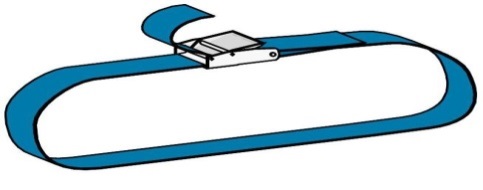 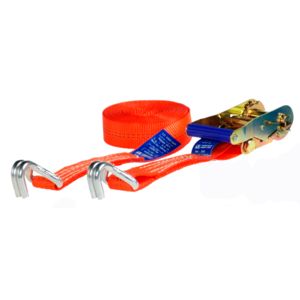 Nr.AprakstsMinimālā tehniskā prasībaPiedāvātās preces konkrētais tehniskais aprakstsAvotsPiezīmesVispārīgā informācijaRažotājs (nosaukums, atrašanās vieta)Norādīt informāciju1201.101 Kravas saite, 6 m , platums 50 mmTipa apzīmējums 1201.102 Kravas saite, 10 m, platums 50 mmTipa apzīmējums 1201.103 Kravas saite, 6 m,  platums 35 mmTipa apzīmējums 1201.104 Kravas saite, 5 m , platums 25 mmTipa apzīmējums 1201.105 Vieglo kravu  saite, 3 m,  platums 25 mmTipa apzīmējums Parauga piegādes laiks tehniskajai izvērtēšanai (pēc pieprasījuma), darba dienasNorādīt vērtībuStandartiAtbilstība standartam LVS EN 12195-2:2003 Ierīces kravas nostiprināšanai ceļu transportlīdzekļos - Drošība - 2.daļa: Mākslīga materiāla tīklveida stiprinājumi AtbilstAtbilstība Eiropas regulai CE 98/37/ECAtbilstDokumentācijaIr iesniegts preces attēls, kurš atbilst sekojošām prasībām: ".jpg" vai “.jpeg” formātāizšķiršanas spēja ne mazāka par 2Mpixir iespēja redzēt  visu produktu un izlasīt visus uzrakstus uz tāattēls nav papildināts ar reklāmuAtbilstOriģinālā lietošanas instrukcija sekojošās valodāsLV vai ENTipa apstiprinājuma sertifikātsAtbilstAtbilstības deklarācija ar saitē iešūtu identifikācijas zīmiAtbilstVides nosacījumiMinimālā darba temperatūra (atbilstoši p.12.dokumentācijai)≤ -25°CMaksimālā darba temperatūra (atbilstoši p.12.dokumentācijai)≥ +30°CTehniskā informācija stropēmTips (atbilstoši p.2.prasībām)Divdaļīgā kravu nostiprināšanas saite ar sprūdrata mehānisma sprādzi. Nav paredzētas kravu celšanaiTips (atbilstoši p.3.prasībām)Divdaļīgā kravu nostiprināšanas saite ar sprūdrata mehānisma sprādzi. Nav paredzētas kravu celšanaiTips (atbilstoši p.4.prasībām)Divdaļīgā kravu nostiprināšanas saite ar sprūdrata mehānisma sprādzi. Nav paredzētas kravu celšanaiTips (atbilstoši p.5.prasībām)Divdaļīgā kravu nostiprināšanas saite ar sprūdrata mehānisma sprādzi. Nav paredzētas kravu celšanaiTips (atbilstoši p.6.prasībām)Lenta neliela smaguma kravu nostiprināšanai ar tērauda atsperes sprādzi. Nav paredzētas kravu celšanaiMateriālsPoliestersGarums (atbilstoši p.2.prasībām)5.5 + 0.5 mGarums (atbilstoši p.3.prasībām)9.5 + 0.5 mGarums (atbilstoši p.4.prasībām)5.5 + 0.5 mGarums (atbilstoši p.5.prasībām)4.5 + 0.5 mGarums (atbilstoši p.6.prasībām)3 mPlatums (atbilstoši p.2.prasībām)50 mmPlatums (atbilstoši p.3.prasībām)50 mmPlatums (atbilstoši p.4.prasībām)35 mmPlatums (atbilstoši p.5.prasībām)25 mmPlatums (atbilstoši p.6.prasībām)25 mmSaites savilkšanas spēki (atbilstoši p.2.prasībām)STF 350 daN  SHF 50 daNSaites savilkšanas spēki (atbilstoši p.3.prasībām)STF 350 daN  SHF 50 daNSaites savilkšanas spēki (atbilstoši p.4.prasībām)STF 200 daN  SHF 50 daNSaites savilkšanas spēki (atbilstoši p.5.prasībām)STF 200 daN  SHF 50 daNTrūkšanas slodze (atbilstoši p.2.prasībām)4000 kgTrūkšanas slodze (atbilstoši p.3.prasībām)4000 kgTrūkšanas slodze (atbilstoši p.4.prasībām)2500 kgTrūkšanas slodze (atbilstoši p.5.prasībām)1000 kgTrūkšanas slodze (atbilstoši p.6.prasībām)600 kg